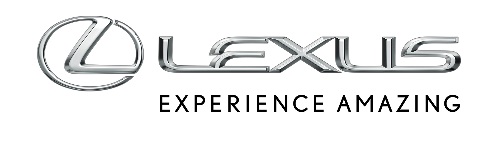 27 WRZEŚNIA 2018LEXUS NA SALONIE SAMOCHODOWYM W PARYŻU 20182 października rozpoczyna się Paris Motor Show 2018. Wszystkie informacje o premierach Lexusa na Salonie Samochodowym w Paryżu oraz zdjęcia prezentowanych na targach modeli będą dostępne do pobrania na stronie www.lexusnews.eu/pl/paryz-motor-show-2018.Lexus przygotował na targi w Paryżu pokazy czterech wyjątkowych modeli:Światowy debiut nowego coupe RC – więcej informacji na stroniePremiera na targach motoryzacyjnych flagowego coupe LC Limited Edition - więcej informacji na stronieEuropejska premiera na targach motoryzacyjnych nowego luksusowego sedana ES - więcej informacji na stroniePokaz nowego kompaktowego crossovera UX - więcej informacji na stronieW pierwszym dniu prasowym 2 października na stoisku Lexusa będzie miało miejsce unikalne wydarzenie #SharpYetSmooth, którego bohaterem będzie Lexus RC. Pokaz z udziałem nagrodzonego gwiazdką Michelin paryskiego mistrza kuchni, Andreasa Møllera, odbędzie się w godzinach 11-16 CET.Materiały video ze stoiska zostaną udostępnione 3 października na stronach https://www.lexusnews.eu/pl/paryz-motor-show-2018 oraz https://newsroom.lexus.eu/paris2018/.